大阪府では、大阪府内に通学している子どもや保護者のスマートフォン等の利用の実態を把握し、課題と対策について検討する際の基礎資料とするため、「ＯＳＡＫＡスマホアンケート」を実施しています。ぜひご協力いただきますようお願いします。次のURLまたはQRコードからアンケートにご回答ください。答えたくない質問にはご回答いただかなくてかまいません。【保護者の方】URL：https://docs.google.com/forms/d/e/1FAIpQLSdpB2kyNxoPI7zKceTIO8aLBVMQRU0DKXOLlowEfaQe1YP_IA/viewform?usp=sf_linkＱＲコード：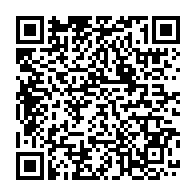 【小学校４年生～高校３年生の方】ＵＲＬ：https://docs.google.com/forms/d/e/1FAIpQLSdOeweXpIX_aA6NzMrbQTPBmWlDG3gxNUF7exK59pCNpnwlLQ/viewform?usp=sf_linkＱＲコード：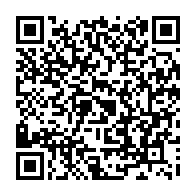 過去の調査結果は、こちらからご覧いただけます。青少年課ホームページ「大阪の子どもを守るネット対策事業」http://www.pref.osaka.lg.jp/koseishonen/nettaisaku/index.html